Муниципальное автономное образовательное учрежднниедополнительного   образования«ДОМ ДЕТСКОГО ТВОРЧЕСТВА»Мастер класс«Снеговик из ложки»(в рамках программы по работе с родителями «Мы вместе»)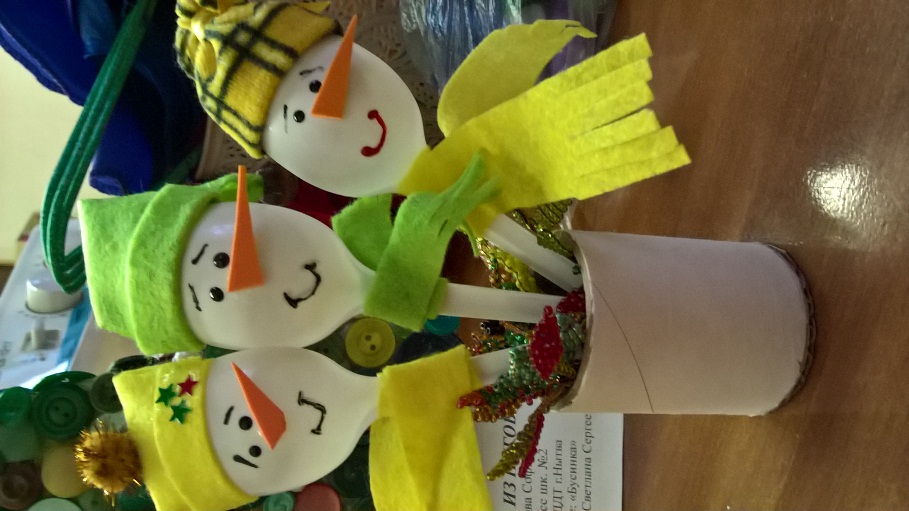   Составитель: педагог дополнительного образования                                                                                                              Завьялова Светлана Сергеевна                                                                     г. Нытвадекабрь 2018 г. Цель: способствование единению семьи, приобщение к совместному творчествусоздание новогоднего сувенираЗадачи:ОбразовательныеНаучить изготавливать оригинальный новогодний сувенир из пластиковой ложки.    • Познакомить участников мастер-класса с технологией изготовления сувенира.ВоспитательныеВоспитывать любовь и уважение к народной культуре, к традициям русского народа. Обеспечить атмосферу доброжелательности, комфортности в общении: родитель – родитель, родитель - педагог, родитель – ребенок.РазвивающиеРазвивать творческое мышление, воображение, аккуратность.Актуальность:Близится самый любимый праздник детей, да и взрослых тоже-Новый год. В Новый год принято родным, близким и друзьям дарить подарки и сувениры. Подарки, сделанные своими руками, гораздо интереснее покупных. Во-первых, они развивают фантазию и обладают большой энергией, ведь они делаются самостоятельно и в них вкладывается вся любовь. Во-вторых, при изготовлении   развивается мелкая моторика. Тренируя моторику рук ребёнка, мы стимулируем его интеллектуальные способности, ведь именно гибкость пальчиков и кистей влияет на формирование головного мозга и на становление речи детей.Форма занятия: мастер-класс для родителей и детей.Методы обучения: словесные – рассказ, беседа, инструктаж; наглядные –показ, демонстрация образЗанятие расчитано на детей от 7 лет и старше.Продолжительность занятия 25-30 минут. Материалы и инструменты: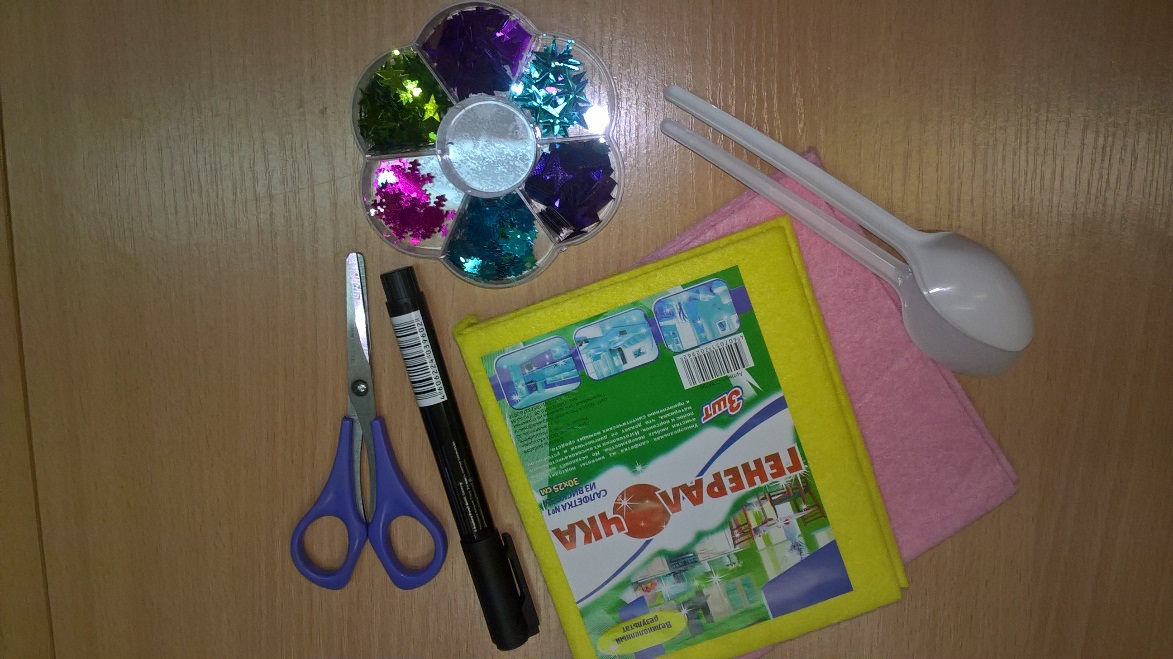 Салфетки вискозные для кухни, кусочки флиса, фетра, различные кусочки ткани, которые не мохрятся.Одноразовые ложкиКлей моментНожницыЧерные бусинки для глазокКусочек оранжевого материала для носика (у нас фоамиран)Стразы и различные блестяшки для украшенияЧерный или красный маркер для ротикаЭтапы работы:Вырезаем из кусочка салфетки, по выбранному  шаблону, заготовку шапочки для снеговика (приложение 1)По краю ложки, на выпуклой стороне промазываем клеем и приклеиваем заготовку шапочки (край можно подогнуть). Края шапочки подклеиваем с обратной, вогнутой, стороны  ложки. Ждем немного, когда подсохнет.В зависимости, от выбранной модели шапочки, оформляем. Простая шапочка завязывается сверху лентой, либо ниткой, концы нарезаются, как бамбошка. Колпачек подклеивается конусом и на кончик можно подвесить кисточку, бусинку или бамбошечку.Далее отрезаем от салфетки полоску примерно 1,5см Х 15см - шарфик. На ручке ложки приклеиваем шарфик. Кончики по желанию можно нарезать бахромой.Оформляем личико нашего снеговика – приклеиваем глазки, носик, рисуем ротик и бровки.По желанию оформляем блестяшками, стразами.Наш снеговик готов!!! 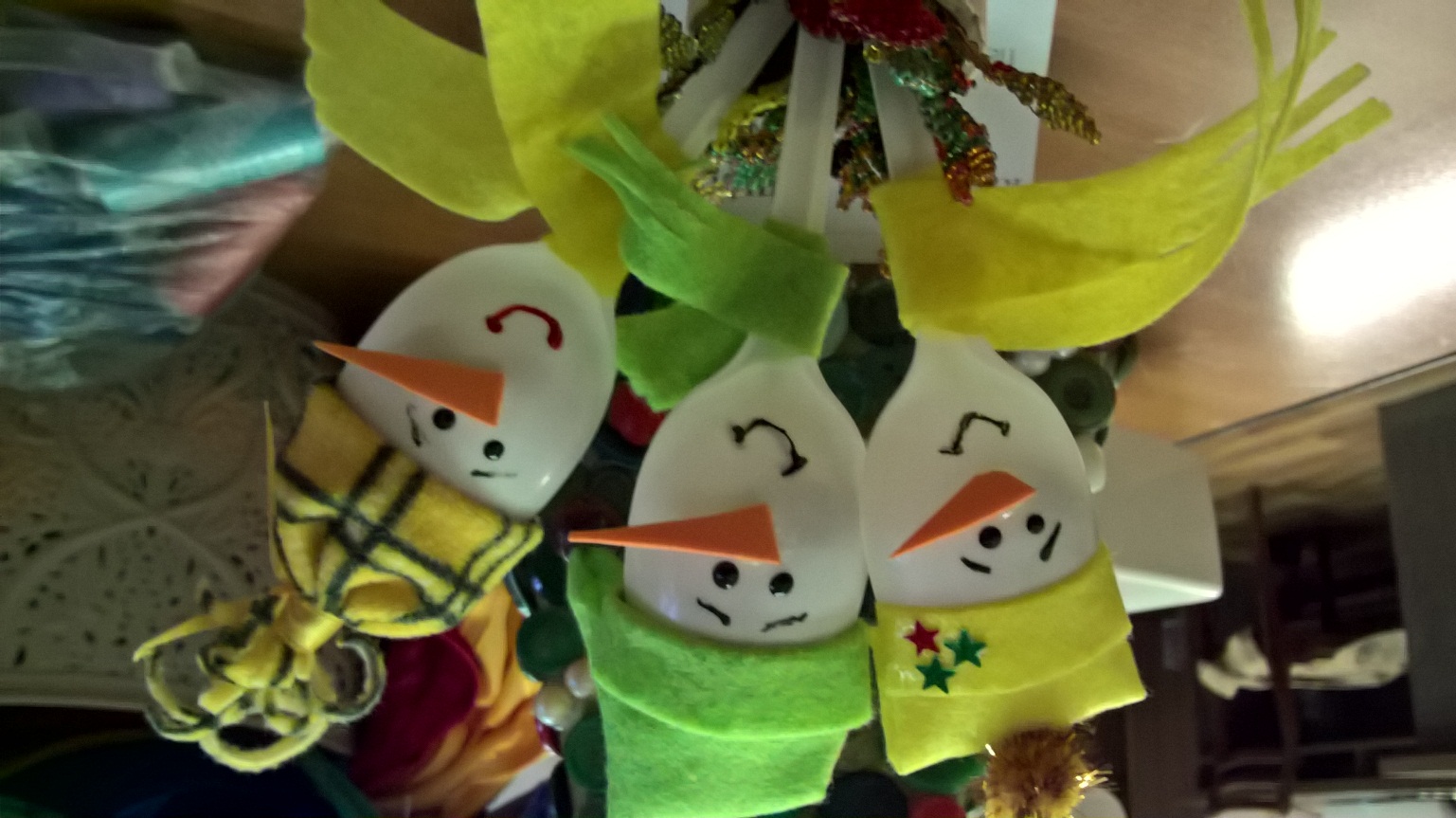 Приложение 1